 		                Ice Blast Tournament, St. Louis, April 20- 22, 2018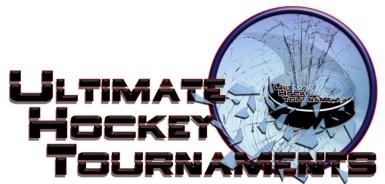      Bantam A White Division		     Tournament FormatFour teams, with each team playing three preliminary round games.  At the conclusion of preliminary round,                          1st plays 2nd for Championship. 3rd plays 4th for the consolation.Standings		Game Results	TeamPoints Gm1Points Gm2Points Gm3Total PointsTiebreakersSTL Rockets 22204Vianney Griffins0022Kirkwood Stars2226St. Peters Spirit (westcott)0000Fri    9:50    9:50PmPmAll American RinkAll American RinkAll American RinkRockets 2Rockets 244vs.vs.VianneyVianney  2  2Sat  12:50  12:50PmPmAll American RinkAll American RinkAll American RinkSpiritSpirit00vs.vs.Rockets 2Rockets 2Rockets 25Sat    3:10    3:10PmPmAll American RinkAll American RinkAll American RinkVianneyVianney00vs.vs.KirkwoodKirkwoodKirkwood4Sat    6:30    6:30PmPmIce Zone at the Mills MallIce Zone at the Mills MallIce Zone at the Mills MallVianneyVianney66vs.vs.SpiritSpiritSpirit2Sat    7:30    7:30PmPmKirkwood RinkKirkwood RinkKirkwood RinkKirkwoodKirkwood       4       4vs.vs.Rockets 2Rockets 2Rockets 21Sun    9:10    9:10AmAmAffton RinkAffton RinkAffton RinkKirkwoodKirkwood       2       2vs.vs.SpiritSpiritSpirit1HOMEHOMEAWAYAWAYAWAYAWAYSundaySunday   3:00   3:00PmPmAll American Rink 3rd   3rd  Vianney                3-2Vianney                3-24th 4th Spirit                                            ConsolationSpirit                                            ConsolationSpirit                                            ConsolationSpirit                                            ConsolationSundaySunday 3:40 3:40PmPmAffton Rink  1st  1stKirkwoodKirkwood2nd2ndRockets    4-3                          ChampionshipRockets    4-3                          ChampionshipRockets    4-3                          ChampionshipRockets    4-3                          Championship